  Сумська міська радаVII СКЛИКАННЯ_____СЕСІЯРІШЕННЯ	Відповідно до статей 7, 8, 10, 12, 267 Податкового кодексу України, керуючись пунктом 24 частини першої статті 26 Закону України                             «Про місцеве самоврядування в Україні», Сумська міська рада ВИРІШИЛА:1. Встановити на території Сумської міської об’єднаної територіальної громади   ставку по транспортному податку (з розрахунку на календарний рік у розмірі 25 000 гривень за кожен легковий автомобіль, що є об’єктом оподаткування).2.   Інші елементи транспортного  податку: платники податку, об’єкт оподаткування, база оподаткування, податковий період, порядок обчислення та сплати податку, строки  сплати податку визначено статтею 267 Податкового кодексу України.3. Контроль за правильністю обчислень, повнотою і                          своєчасністю сплати транспортного податку до бюджету  Сумської міської об’єднаної територіальної громади покладається на Головне управління                                                            ДПС у Сумській області.4.   З моменту набрання чинності цього рішення вважати таким, що втратило чинність, рішення Сумської міської ради від 19 червня  2019 року                          № 5299-МР «Про встановлення транспортного податку». 5.    Дане рішення набирає чинності з 01.01.2021 року. 6.   Департаменту комунікацій та інформаційної політики Сумської міської ради (Кохан А.І.) забезпечити оприлюднення даного рішення в засобах масової інформації. 7.  Організацію виконання даного рішення покласти на заступника міського голови згідно з розподілом обов’язків.Сумський міський голова						О.М. Лисенко Виконавець: Яковенко С.В.__________Ініціатор розгляду питання - Сумський міський  голова Лисенко О.М.Проект рішення підготовлено -  відділом  транспорту, зв’язку та телекомунікаційних послуг Сумської міської радиДоповідач: Яковенко С.В.ЛИСТ УЗГОДЖЕННЯ до проекту рішення Сумської міської ради   «Про встановлення транспортного податку»	Проект рішення підготовлений з урахуванням вимог Закону України «Про доступ до публічної інформації» та Закону України «Про захист персональних даних».С.В. Яковенко_____________Розробник: Андросова Н.Б. (700-667)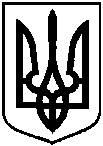 Проєктоприлюднено «__»_____2020 рокувід ____ _______2020  року №       - МРм. Сумивід ____ _______2020  року №       - МРм. СумиПро встановлення транспортного податку Начальник відділу транспорту, зв’язку та телекомунікаційних послуг Сумської міської радиС.В. ЯковенкоДиректор департаменту фінансів, економіки та інвестицій Сумської міської ради  С.А. ЛиповаЗаступник міського голови,  керуючий справами виконавчого комітету   С.Я. Пак Начальник правового управлінняСумської міської радиО.В. Чайченко  Секретар Сумської міської радиА.В. Баранов